Azərbaycan Respublikası Təhsil Nazirliyi       Azərbaycan Dövlət İqtisad Universiteti (UNEC)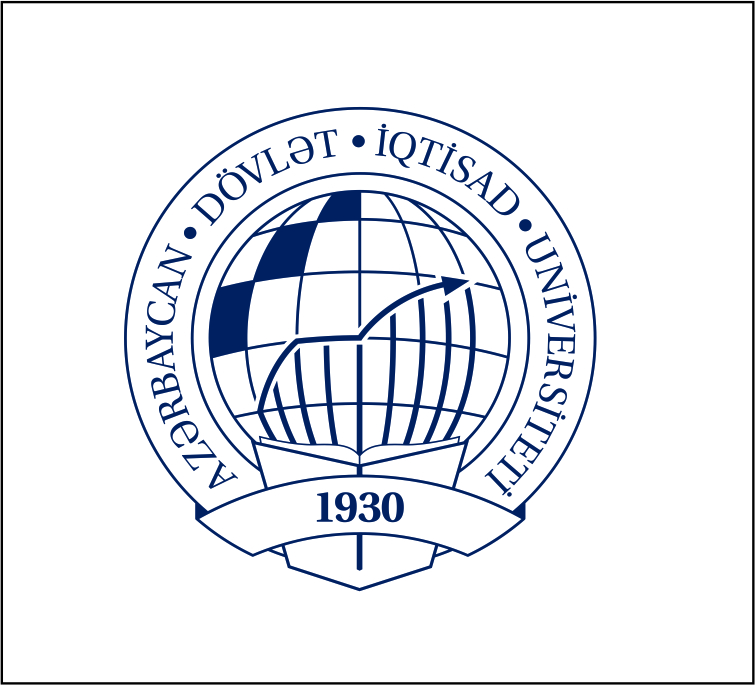                            Təcrübənin təşkili şöbəsiUNEC təcrübə rəhbərinin təlimatı  1.1. Kafedra tərəfindən tərtib edilən ixtisasın təcrübə proqramını və qrafikini (təcrübə obyektinin xüsusiyyətləri və təcrübə obyektindəki təcrübə rəhbəri tərəfindən verilmiş təkliflər nəzərə alınmaqla), eləcə də müvafiq təcrübə sənədlərini təcrübənin başlanmasına  2 həftə qalmış  müəssisə rəhbərliyinə təqdim edir. 1.2. Təcrübə ilə əlaqədar əmr imzalandıqdan sonra bir həftə ərzində tələbələrlə təcrübənin keçirilməsi ilə bağlı görüş keçirir, onları  bu qaydalarla tanış edir və tələbələrin akademik təqvimdə müəyyən edilmiş vaxtda təcrübə obyektinə göndərilməsini təşkil edir.1.3. Həftə ərzində tədris yükündə nəzərdə tutulmuş təcrübə saatına uyğun olaraq təcrübə obyektində təcrübənin gedişinə nəzarət edir. 1.4. Tələbələrin əməyin mühafizəsi və təhlükəsizlik texnikası qaydaları ilə məlumatlandırılmasına cavabdehdir. 1.5. Təcrübə obyektində tələbələrin istehsalat təcrübəsinin təşkilinə və keçirilməsinə, həmçinin təcrübə gündəliyinin doldurulmasına nəzarət edir. 1.6. Təcrübə başa çatdıqdan sonra 5 gün müddətində tələbələrin təcrübə gündəliklərini müəssisədən təhvil alır və gündəlikdə yazılmış qeydlərə və qiymətləndirmələrə əsasən yekun protokol (qiymətləndirmə cədvəli) tərtib edərək Təcrübənin təşkili şöbəsinə təqdim edir. 